С 21 по 25 декабря в школе в 5 – 10  классах прошли классные часы, посвящённые профилактике правонарушений среди подростков,  и во всех классах прошли инструктажи по предотвращению детского дорожно-транспортного травматизма. Ребята всех классов внимательно прослушали инструктаж по правилам поведения на всех видах дорог. Особенное внимание было обращено на правила поведения рядом с железнодорожными путями. Ребята самостоятельно пришли к выводу, что спешить при переходе дорог нельзя. Переходить дорогу только на зелёный свет и только по пешеходному переходу! Единственным переходом через железнодорожные пути является переходный мост. Неправильное  поведение: игра возле железнодорожных путей, слушание музыки в наушниках, игры и разговор по сотовому телефону – могут привести к трагедии. Ведь сигнал машиниста в таком случае ребёнок не слышит, так как внимание ребёнка в этот момент рассеяно.Таким образом, соблюдение нехитрых правил позволит несовершеннолетнему сохранить свою жизнь и здоровье на железной дороге и на других видах дорог в селе или в городе!Также на классных часах были повторно рассмотрены схемы безопасного маршрута: дом – школа – дом. Каждый ребёнок должен следовать только по безопасному пути, который известен ребёнку, родителям ребёнка (или их законным представителям) и классному руководителю этого ребёнка.Желаем всем ребятам хорошо провести зимние каникулы, набраться сил, энергии и прийти 11 января в школу  здоровыми,  весёлыми на занятия! 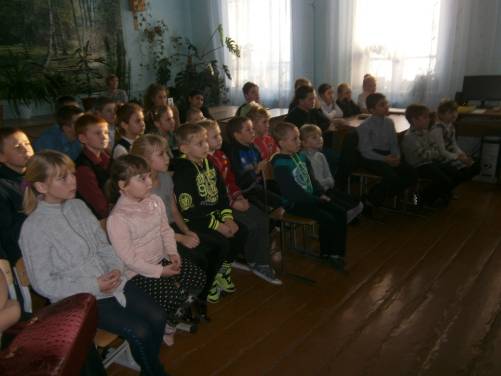 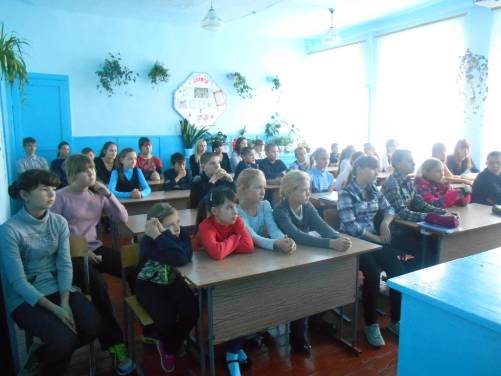 